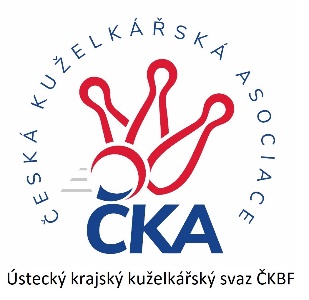       Z P R A V O D A J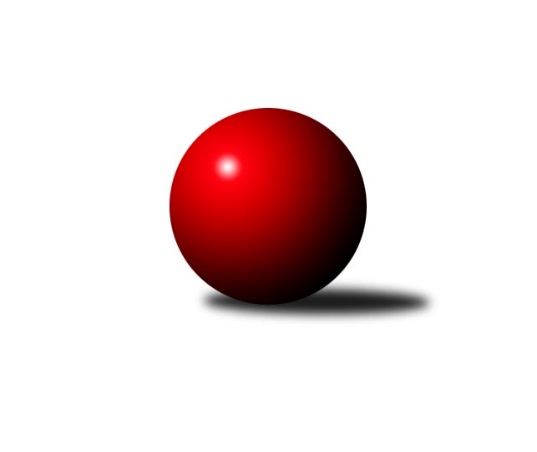 Č.19Ročník 2023/2024	6.4.2024Nejlepšího výkonu v tomto kole: 1700 dosáhlo družstvo: TJ VTŽ Chomutov BOkresní přebor - skupina A 2023/2024Výsledky 19. kolaSouhrnný přehled výsledků:TJ Elektrárny Kadaň C	- SKK Bílina B	4:2	1680:1566	3.0:5.0	4.4.TJ VTŽ Chomutov B	- TJ Sokol Údlice C	4:2	1700:1669	4.0:4.0	6.4.TJ Sokol Údlice B	- TJ Slovan Vejprty	5:1	1636:1505	6.0:2.0	6.4.TJ KK Louny B	- TJ Lokomotiva Žatec B	1:5	1473:1642	2.0:6.0	6.4.SKK Bílina B	- TJ Elektrárny Kadaň C	2:4	1591:1657	3.5:4.5	28.3.TJ Lokomotiva Žatec B	- TJ Sokol Údlice C	5:1	1530:1426	5.5:2.5	29.3.Tabulka družstev:	1.	TJ Elektrárny Kadaň C	19	13	2	4	74.0 : 40.0 	90.0 : 62.0 	 1613	28	2.	TJ Sokol Údlice B	19	11	1	7	75.5 : 38.5 	98.0 : 54.0 	 1617	23	3.	TJ Slovan Vejprty	19	10	0	9	58.0 : 56.0 	75.0 : 77.0 	 1555	20	4.	SKK Bílina B	19	9	1	9	56.5 : 57.5 	77.0 : 75.0 	 1594	19	5.	TJ Sokol Údlice C	19	10	0	9	60.0 : 54.0 	78.0 : 74.0 	 1561	20	6.	TJ Lokomotiva Žatec B	19	9	2	8	55.0 : 59.0 	78.0 : 74.0 	 1542	20	7.	TJ VTŽ Chomutov B	19	9	0	10	52.0 : 62.0 	68.0 : 84.0 	 1579	18	8.	TJ KK Louny B	19	2	0	17	25.0 : 89.0 	44.0 : 108.0 	 1440	4Podrobné výsledky kola:	 TJ Elektrárny Kadaň C	1680	4:2	1566	SKK Bílina B	Petr Strnad	 	 212 	 219 		431 	 0:2 	 441 	 	217 	 224		Veronika Šílová	Pavel Nocar ml.	 	 217 	 208 		425 	 2:0 	 303 	 	162 	 141		Ladislav Kandr	Jaroslav Seifert	 	 213 	 215 		428 	 1:1 	 404 	 	182 	 222		Miroslav Šaněk	Jan Zach	 	 185 	 211 		396 	 0:2 	 418 	 	203 	 215		Tomáš Šaněkrozhodčí: Václav MichajlovičNejlepší výkon utkání: 441 - Veronika Šílová	 TJ VTŽ Chomutov B	1700	4:2	1669	TJ Sokol Údlice C	Filip Prokeš	 	 211 	 213 		424 	 1:1 	 418 	 	213 	 205		Radek Mihal	Rudolf Tesařík	 	 212 	 213 		425 	 1:1 	 439 	 	233 	 206		Jaroslava Paganiková	Milan Šmejkal	 	 180 	 200 		380 	 0:2 	 447 	 	226 	 221		Blažej Kašný	Lenka Nováková	 	 242 	 229 		471 	 2:0 	 365 	 	199 	 166		Jiří Suchánekrozhodčí: Rudolf TesaříkNejlepší výkon utkání: 471 - Lenka Nováková	 TJ Sokol Údlice B	1636	5:1	1505	TJ Slovan Vejprty	Eduard Houdek	 	 181 	 204 		385 	 2:0 	 350 	 	163 	 187		Gabriel Baláž	Jaroslav Hodinář	 	 206 	 206 		412 	 1:1 	 421 	 	220 	 201		Milan Lanzendörfer	Jindřich Šebelík	 	 224 	 187 		411 	 2:0 	 333 	 	174 	 159		Josef Malár	Michal Šlajchrt	 	 201 	 227 		428 	 1:1 	 401 	 	218 	 183		Josef Hudecrozhodčí: Milan FazekašNejlepší výkon utkání: 428 - Michal Šlajchrt	 TJ KK Louny B	1473	1:5	1642	TJ Lokomotiva Žatec B	Martina Drahošová	 	 179 	 163 		342 	 0:2 	 439 	 	218 	 221		Petr Teinzer	Jana Salačová	 	 207 	 211 		418 	 2:0 	 377 	 	175 	 202		Veronika Rajtmajerová	Václav Zahrádka	 	 157 	 179 		336 	 0:2 	 428 	 	218 	 210		Jan Čermák	Miroslav Sodomka	 	 197 	 180 		377 	 0:2 	 398 	 	208 	 190		Pavel Vacinekrozhodčí: Daniela HlaváčováNejlepší výkon utkání: 439 - Petr Teinzer	 SKK Bílina B	1591	2:4	1657	TJ Elektrárny Kadaň C	Rudolf Šamaj	 	 248 	 203 		451 	 2:0 	 383 	 	194 	 189		Petr Strnad	Jana Černíková	 	 174 	 192 		366 	 0:2 	 467 	 	227 	 240		Jan Zach	Roman Moucha	 	 213 	 207 		420 	 1.5:0.5 	 414 	 	207 	 207		Lada Strnadová	Jan Štefl	 	 163 	 191 		354 	 0:2 	 393 	 	195 	 198		Jaroslav Seifertrozhodčí: Roman MouchaNejlepší výkon utkání: 467 - Jan Zach	 TJ Lokomotiva Žatec B	1530	5:1	1426	TJ Sokol Údlice C	Anna Rajtmajerová	 	 183 	 183 		366 	 2:0 	 302 	 	160 	 142		Radek Mihal	Jan Rajtmajer	 	 181 	 198 		379 	 1.5:0.5 	 329 	 	181 	 148		Jiří Suchánek	Petr Teinzer	 	 197 	 208 		405 	 1:1 	 395 	 	203 	 192		Karel Nudčenko	Pavel Vacinek	 	 184 	 196 		380 	 1:1 	 400 	 	223 	 177		Blažej Kašnýrozhodčí: Pavel VacinekNejlepší výkon utkání: 405 - Petr TeinzerPořadí jednotlivců:	jméno hráče	družstvo	celkem	plné	dorážka	chyby	poměr kuž.	Maximum	1.	Lenka Nováková 	TJ VTŽ Chomutov B	429.74	297.0	132.8	8.1	6/7	(489)	2.	Jaroslava Paganiková 	TJ Sokol Údlice C	424.40	291.3	133.1	5.7	5/7	(478)	3.	Rudolf Šamaj 	SKK Bílina B	423.70	296.6	127.1	5.4	5/7	(451)	4.	Josef Hudec 	TJ Slovan Vejprty	423.06	295.4	127.7	9.2	7/7	(487)	5.	Tomáš Šaněk 	SKK Bílina B	418.17	293.8	124.3	6.7	5/7	(442)	6.	Roman Moucha 	SKK Bílina B	417.02	289.3	127.7	6.8	6/7	(439)	7.	Lada Strnadová 	TJ Elektrárny Kadaň C	412.44	288.3	124.2	7.5	6/7	(446)	8.	Blažej Kašný 	TJ Sokol Údlice C	412.19	289.7	122.5	7.2	7/7	(447)	9.	Milan Lanzendörfer 	TJ Slovan Vejprty	411.95	283.3	128.6	7.8	7/7	(460)	10.	Milan Daniš 	TJ Sokol Údlice C	410.70	278.2	132.6	7.9	5/7	(419)	11.	Zbyněk Vytiska 	TJ VTŽ Chomutov B	410.52	285.4	125.1	5.6	7/7	(437)	12.	Jindřich Šebelík 	TJ Sokol Údlice B	407.71	277.5	130.3	7.6	6/7	(438)	13.	Petr Strnad 	TJ Elektrárny Kadaň C	407.31	284.5	122.8	11.0	7/7	(466)	14.	Miroslav Sodomka 	TJ KK Louny B	406.96	280.6	126.4	9.1	5/7	(458)	15.	Jan Zach 	TJ Elektrárny Kadaň C	404.89	287.8	117.1	9.4	6/7	(467)	16.	Petr Teinzer 	TJ Lokomotiva Žatec B	403.97	282.0	122.0	9.7	7/7	(439)	17.	Filip Prokeš 	TJ VTŽ Chomutov B	403.82	286.3	117.5	11.0	7/7	(474)	18.	Jaroslav Hodinář 	TJ Sokol Údlice B	401.16	280.9	120.3	9.2	5/7	(419)	19.	Jan Čermák 	TJ Lokomotiva Žatec B	400.29	284.7	115.6	7.3	7/7	(431)	20.	Michal Šlajchrt 	TJ Sokol Údlice B	395.42	276.4	119.0	8.5	5/7	(428)	21.	Pavel Nocar  ml.	TJ Elektrárny Kadaň C	393.09	288.2	104.9	10.9	6/7	(440)	22.	Emil Campr 	TJ Sokol Údlice B	392.29	282.1	110.1	9.9	7/7	(419)	23.	Pavel Vacinek 	TJ Lokomotiva Žatec B	392.10	273.4	118.7	11.5	6/7	(449)	24.	Antonín Šulc 	TJ Sokol Údlice B	392.07	276.3	115.7	9.2	5/7	(430)	25.	Veronika Šílová 	TJ KK Louny B	387.90	273.3	114.6	11.8	5/7	(454)	26.	Jaroslav Seifert 	TJ Elektrárny Kadaň C	386.10	277.6	108.5	11.5	6/7	(443)	27.	Karel Nudčenko 	TJ Sokol Údlice C	384.67	269.8	114.9	10.8	6/7	(421)	28.	Josef Šíma 	SKK Bílina B	383.63	270.2	113.5	9.2	6/7	(432)	29.	Bohuslav Hoffman 	TJ Slovan Vejprty	382.39	274.3	108.1	13.8	6/7	(418)	30.	Rudolf Tesařík 	TJ VTŽ Chomutov B	381.90	279.6	102.3	12.9	5/7	(425)	31.	Jana Salačová 	TJ KK Louny B	375.38	270.1	105.3	11.9	5/7	(418)	32.	Jan Štefl 	SKK Bílina B	374.20	270.8	103.4	11.8	5/7	(403)	33.	Anna Rajtmajerová 	TJ Lokomotiva Žatec B	368.15	264.2	104.0	12.0	5/7	(406)	34.	Veronika Rajtmajerová 	TJ Lokomotiva Žatec B	366.77	263.2	103.5	13.7	5/7	(413)	35.	Josef Malár 	TJ Slovan Vejprty	365.46	260.2	105.3	13.4	6/7	(410)	36.	Radek Mihal 	TJ Sokol Údlice C	364.71	267.1	97.6	13.4	7/7	(418)	37.	Milan Bašta 	TJ KK Louny B	362.63	259.2	103.5	11.4	5/7	(416)	38.	Milan Šmejkal 	TJ VTŽ Chomutov B	352.00	255.2	96.8	15.7	6/7	(428)	39.	Jiří Suchánek 	TJ Sokol Údlice C	347.76	252.8	95.0	15.9	5/7	(368)	40.	Gabriel Baláž 	TJ Slovan Vejprty	342.11	251.0	91.1	14.9	6/7	(380)	41.	Martina Drahošová 	TJ KK Louny B	333.38	248.4	85.0	18.1	7/7	(414)		Jaroslav Verner 	TJ Sokol Údlice B	460.20	315.1	145.1	4.7	3/7	(512)		Johan Hablawetz 	TJ Slovan Vejprty	413.00	281.0	132.0	8.0	1/7	(413)		Petr Pop 	TJ KK Louny B	404.42	284.4	120.0	10.1	2/7	(451)		Miroslav Šaněk 	SKK Bílina B	390.39	272.1	118.3	10.6	3/7	(413)		Eduard Houdek 	TJ Sokol Údlice B	390.33	282.7	107.7	10.9	2/7	(420)		Miroslav Farkaš 	TJ Slovan Vejprty	376.00	280.0	96.0	16.0	1/7	(376)		František Pfeifer 	TJ KK Louny B	362.06	258.2	103.9	12.8	4/7	(445)		Michal Janči 	TJ Sokol Údlice C	357.00	270.0	87.0	18.0	1/7	(357)		Soňa Tesaříková 	TJ VTŽ Chomutov B	356.33	258.0	98.3	13.0	1/7	(375)		Jan Rajtmajer 	TJ Lokomotiva Žatec B	354.54	260.4	94.1	14.6	4/7	(418)		Jana Černíková 	SKK Bílina B	353.75	256.8	96.9	13.9	3/7	(366)		Tomáš Kesner 	TJ KK Louny B	350.00	272.0	78.0	22.0	1/7	(350)		Jitka Váňová 	TJ VTŽ Chomutov B	341.00	259.0	82.0	21.0	1/7	(341)		Václav Zahrádka 	TJ KK Louny B	335.50	247.0	88.5	19.5	1/7	(336)		Jan Tůma 	TJ VTŽ Chomutov B	297.00	211.0	86.0	16.0	1/7	(297)		Ladislav Kandr 	TJ KK Louny B	282.25	222.8	59.5	28.0	4/7	(303)Sportovně technické informace:Starty náhradníků:registrační číslo	jméno a příjmení 	datum startu 	družstvo	číslo startu
Hráči dopsaní na soupisku:registrační číslo	jméno a příjmení 	datum startu 	družstvo	Program dalšího kola:20. kolo12.4.2024	pá	17:00	SKK Bílina B - TJ Sokol Údlice B	13.4.2024	so	9:00	TJ Slovan Vejprty - TJ Elektrárny Kadaň C	13.4.2024	so	14:00	TJ Lokomotiva Žatec B - TJ VTŽ Chomutov B	13.4.2024	so	14:30	TJ Sokol Údlice C - TJ KK Louny B	Nejlepší šestka kola - absolutněNejlepší šestka kola - absolutněNejlepší šestka kola - absolutněNejlepší šestka kola - absolutněNejlepší šestka kola - dle průměru kuželenNejlepší šestka kola - dle průměru kuželenNejlepší šestka kola - dle průměru kuželenNejlepší šestka kola - dle průměru kuželenNejlepší šestka kola - dle průměru kuželenPočetJménoNázev týmuVýkonPočetJménoNázev týmuPrůměr (%)Výkon9xLenka NovákováChomutov B4719xLenka NovákováChomutov B116.774715xBlažej KašnýÚdlice C4473xMichal ŠlajchrtÚdlice B111.374282xVeronika ŠílováBílina B4417xBlažej KašnýÚdlice C110.824471xPetr TeinzerŽatec B4391xPetr TeinzerŽatec B109.634393xJaroslava PaganikováÚdlice C4397xMilan LanzendörferVejprty109.554216xPetr StrnadEl. Kadaň C4314xJaroslava PaganikováÚdlice C108.84439